E-mail ID: nikoreassociates@gmail.com | Website: www.nikoreassociates.com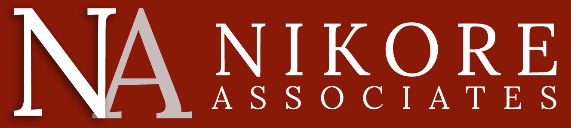 